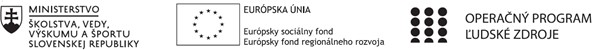 Správa o činnosti pedagogického klubuHlavné body, témy stretnutia, zhrnutie priebehu stretnutia:         Body:  1. Otvorenie                      2.  Stredoškolská odborná činnosť (SOČ) – základné informácie                      3. Forma práce SOČ                             4. Hodnotenie a obhajoba práce SOČ                      5. Diskusia                      6. Záverečné zhrnutie       Téma stretnutia: Stredoškolská odborná činnosť (SOČ)       Zhrnutie: Hlavnou lektorkou nám bola kolegyňa a členka Klubu moderných učiteľov Mgr. Martina Šoltysová, ktorá        nám vysvetlila ako učiteľ môže byť nápomocný študentom pri písaní práce SOČ ako konzultant. Na úvod stretnutia        nám poskytla základne informácie o stredoškolskej odbornej činnosti, následné nám podrobne opísala formu práce        SOČ , upozornila nás na najčastejšie chyby, ktoré robia študenti pri písaní svojej práce. V ďalšej časti sa venovala       hodnoteniu a obhajobe práce SOČ, či už na školskom kole, krajskom, celoslovenskom. Upozornila nás aj na formu        prezentácie SOČ, ktorou sa študent prezentuje pri obhajobe práce SOČ. Na záver stretnutia dostali priestor aj ostatní         členovia klubov a našej lektorke mohli klásť otázky, na ktoré p. Šoltysová ochotne odpovedala. Diskutovali sme        hlavne o tom, aká téma je najvhodnejšia na písanie práce SOČ, aby študenti mali šance postúpiť do čo najvyšších         kôl. Celé stretnutie sa nieslo v príjemnej atmosfére. Členovia klubu si odniesli veľmi prínosne informácie, ktorými       môžu usmerňovať svojich študentov pri písaní práce SOČ. Závery a odporúčania: Stredoškolská odborná činnosť podporuje  záujmovú činnosť študentov, experimentovanie a bádanie, pomáha rozvíjať kritické myslenie a sebahodnotenie, preto je dôležité aby sme študentov k tejto činnosti viedli a svojím odborným prístupom ich motivovali k napísaniu ich prvých odborných prác, v ktorých využijú svoje odborné vedomosti, praktické zručnosti, talent. Odporúčaním je aby každý člen Klubu moderných učiteľov pripravil témy vo svojom odbore, ktoré by boli vhodné na písanie prác SOČ. Príloha:Prezenčná listina zo stretnutia pedagogického klubuPokyny k vyplneniu Správy o činnosti pedagogického klubu:Prijímateľ vypracuje správu ku každému stretnutiu pedagogického klubu samostatne. Prílohou správy je prezenčná listina účastníkov stretnutia pedagogického klubu.V riadku Prioritná os – Vzdelávanie	V riadku špecifický cieľ – uvedie sa v zmysle zmluvy o poskytnutí nenávratného finančného príspevku (ďalej len "zmluva o NFP")	V riadku  Prijímateľ  -	uvedie sa názov prijímateľa podľa zmluvy o poskytnutí nenávratného finančného príspevku	V riadku Názov projektu - uvedie sa úplný názov projektu podľa zmluvy NFP, nepoužíva sa skrátený názov projektuV riadku Kód projektu ITMS2014+ - uvedie sa kód projektu podľa zmluvy NFPV riadku Názov pedagogického klubu (ďalej aj „klub“) – uvedie sa názov klubu	V riadku Dátum stretnutia/zasadnutia klubu - uvedie sa aktuálny dátum stretnutia daného klubu učiteľov, ktorý je totožný s dátumom na prezenčnej listine	V riadku Miesto stretnutia pedagogického klubu - uvedie sa miesto stretnutia daného klubu učiteľov, ktorý je totožný s miestom konania na prezenčnej listine	V riadku Meno koordinátora pedagogického klubu – uvedie sa celé meno a priezvisko koordinátora klubu	V riadku Odkaz na webové sídlo zverejnenej správy – uvedie sa odkaz / link na webovú stránku, kde je správa zverejnená	V riadku Manažérske zhrnutie – uvedú sa kľúčové slová a stručné zhrnutie stretnutia klubu	V riadku Hlavné body, témy stretnutia, zhrnutie priebehu stretnutia - uvedú sa v bodoch hlavné témy, ktoré boli predmetom stretnutia. Zároveň sa stručne a výstižne popíše priebeh stretnutia klubu	V riadku Závery o odporúčania – uvedú sa závery a odporúčania k témam, ktoré boli predmetom stretnutia	V riadku Vypracoval – uvedie sa celé meno a priezvisko osoby, ktorá správu o činnosti vypracovalaV riadku Dátum – uvedie sa dátum vypracovania správy o činnostiV riadku Podpis – osoba, ktorá správu o činnosti vypracovala sa vlastnoručne podpíše	V riadku Schválil - uvedie sa celé meno a priezvisko osoby, ktorá správu schválila (koordinátor klubu/vedúci klubu učiteľov)V riadku Dátum – uvedie sa dátum schválenia správy o činnostiV riadku Podpis – osoba, ktorá správu o činnosti schválila sa vlastnoručne podpíše.1. Prioritná osVzdelávanie2. Špecifický cieľ1.1.1 Zvýšiť inkluzívnosť a rovnaký prístup kukvalitnému vzdelávaniu a zlepšiť výsledky a kompetencie detí a žiakov3. PrijímateľGymnázium, Park mládeže 5, 040 01 Košice4. Názov projektuZvýšenie kvality vzdelávania v Gymnáziu Park mládeže 5 v Košiciach5. Kód projektu ITMS2014+312011X6576. Názov pedagogického klubuKlub moderných učiteľov7. Dátum stretnutia pedagogického klubu07. 09. 20218. Miesto stretnutia pedagogického klubuUčebňa 9. Meno koordinátora pedagogického klubuMgr. Jana Fečková 10. Odkaz na webové sídlo zverejnenejsprávyhttps://gpm.edupage.org/a/zvysenie-kvality-vzdelavania 14.	Vypracoval (meno, priezvisko)Mgr. Jana Fečková 15.	Dátum07.09 202116.	Podpis17.	Schválil (meno, priezvisko)Mgr Milan Marinčák18.	Dátum07.09.202119.	Podpis